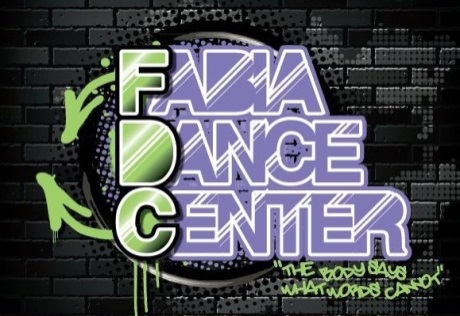 Bij deze schrijf ik mij uit voor de lessen bij Fabia Dance Center.Ik ben mij ervan bewust dat er 1 maand opzegtermijn wordt gehanteerd zoals aangegeven in de algemene voorwaarden bij inschrijving.Naam leerling: _______________________________________________________________Maand opzeggen:_____________________________________________________________(de daarop volgende lesmaand is de maand van het opzegtermijn, deze maand kan natuurlijk nog wel de desbetreffende les(sen) gevolgd worden.)Eventuele reden voor uitschrijven:
________________________________________________________________________________________________________________________________________________________________________________________________Datum:Handtekening leerling/ouder/verzorger:                 Handtekening Fabia Dance Center: